Business and Functional Requirementsfor theLicensing, Tracking and Sale of Adult-Use Marijuana in Massachusetts 
as regulated by the Cannabis Control Commission(“CNB BFR”)Filename:	CNB BFR v1.docxPrepared by:	Luella Wong
Technology Program Manager
Published:	November 15, 2017 Document Change HistorySources: Massachusetts Session Laws:Ch. 55 of the Acts of 2017:  AN ACT TO ENSURE SAFE ACCESS TO MARIJUANACh. 334 of the Acts of 2016:   AN ACT (FOR) THE REGULATION AND TAXATION OF MARIJUANA ACTCh. 369 of the Acts of 2012: AN ACT FOR THE HUMANITARIAN MEDICAL USE OF MARIJUANADepartment of Public Health 105 CMR 725.000 (Regulations for Medical Marijuana) Interviews with Cannabis Control Commission Leadership Team: Commissioner Kay DoyleCommissioner Jennifer FlanaganCommissioner and Chairman Steve HoffmanCommissioner Britte McBrideCommissioner Shaleen TitleExecutive Director Shawn CollinsObservation of advisory board subcommittee sessionsRFQ prepared by the Treasurer’s Office (fall 2016)Vendor questions submitted as part of the RFQ process (fall 2016)Interviews of State Employees in Colorado and Washington State Interviews / working sessions with State employees including representatives from:TreasuryDPH (Public Health)MGC (Gaming Commission)DOR (Revenue)Comptroller’s OfficeEOTSS (Technology)BackgroundOn November 8, 2016, almost 54% of Massachusetts voted “yes” on Question 4, legalizing recreational marijuana with a high-level plan to regulate it in ways similar to alcoholic beverages.  On July 28, 2017, the Governor signed bill H3818 which rewrote parts of Question 4 and is now “An Act to Ensure Safe Access to Marijuana.”  The full text of the act can be found here:  https://malegislature.gov/Laws/SessionLaws/Acts/2017/Chapter55 and will hereafter be referred to as “Ch. 55” in this document.  To facilitate collaboration, the full text of Ch. 55 was converted to a 33-page word document, then printed to a PDF.  The page and line numbers referenced in this document correspond to that PDF. Ch. 55 created the Massachusetts Cannabis Control Commission (CNB) which consists of five commissioners:  Kay Doyle, Jennifer Flanagan, Steve Hoffman (chairman), Britte McBride, and Shaleen Title. (Ch. 55, p.1, lines 10, 19) Each Commissioner was appointed by either the Governor, the Treasurer, or the Attorney General and they each serve for a three- to five-year term which began September 1, 2017. (Ch. 55, p.1, lines 15-16, 28) Shawn Collins was recently appointed as the Executive Director of CNB and he serves at the pleasure of the Commission.  (Ch. 55, p.1, 33-4)  Ch. 55 also created the Massachusetts Cannabis Advisory Board which studies and makes recommendations to CNB on the regulation and taxation of marijuana (Ch. 55, p.3, line 33). The Board is chaired by CNB Executive Director and has a total of 25 board members representing multiple organizations across the state including a broad selection of agencies, interest groups, advocacy groups, and more (Ch. 55, p.3, lines 33-44 and p. 4, lines 1-11). Members of the board are not state employees (Ch. 55, p.4, line 14). The board includes four subcommittees (Ch. 55, p.4, lines 23-31): 1) Public Health 2) Public Safety  3) Industry (Transportation, Distribution, Seed-to-Sale Tracking and Market Stability)  4) Market ParticipationOne important stipulation in Ch. 55 is that the Cannabis Control Commission is charged with “Establishing procedures and policies to promote and encourage full participation in the regulated marijuana industry by people that have previously been disproportionately harmed by marijuana prohibition and enforcement and to positively impact those communities.” (Ch. 55, p.12, lines 5-6). The fourth subcommittee, Market Participation, is charged with developing recommendations that will help accomplish this important goal. Not all cities and towns across Massachusetts will allow marijuana establishments (reference map below). In municipalities that voted “yes” on Question 4, a referendum is required to ban establishments.  In municipalities that voted “no” on Question 4, the governing body (ex. city council) may ban marijuana establishments.  The municipal tax maximum for participating cities and towns is 3%.  The excise tax at the state level will be 10.75%, and the sales tax of 6.25% is imposed, so total tax on all marijuana sales in Massachusetts may be as much as 20% depending on the tax each municipality stipulates (Ch. 55, p.5, lines 28-34). Figure 1:  Question 4 Results (Whether to Legalize Recreational Marijuana)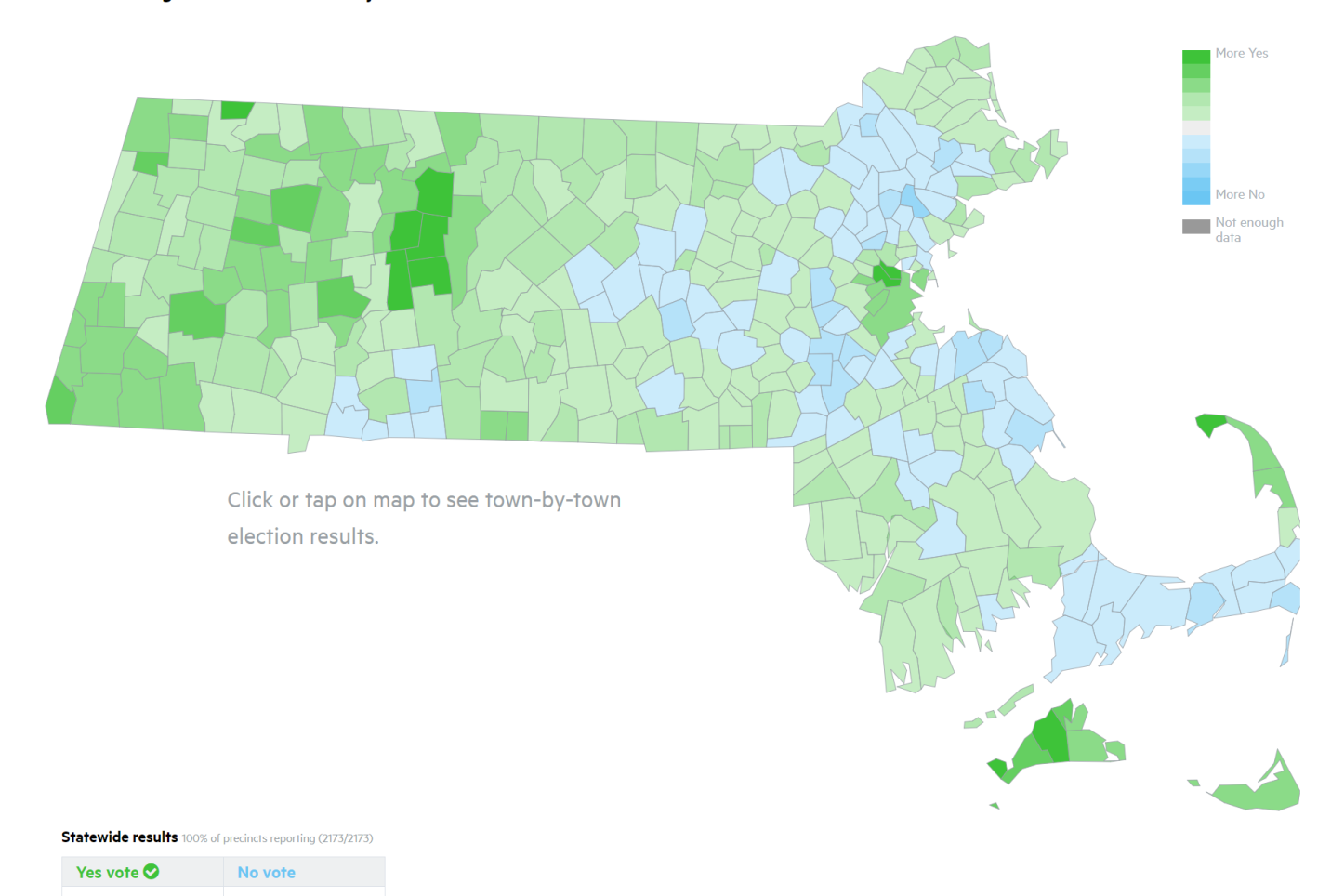 Source: http://www.wbur.org/news/2017/07/28/baker-signs-marijuana-law, crediting: Secretary of the Commonwealth of Massachusetts, Graphic by Daigo Fujiwara, William Smith and David Moore.  Inclusion here is for communication/education purposes only.  Graphic and associated copy rights remain property of WBUR and/or creators.Data for this map appears in Appendix AAdditional background information is available in the CNB Frequently Asked Questions (FAQs) posted here:  https://www.mass.gov/files/documents/2017/11/07/DRAFTFAQ1117.pdf Mission of the Cannabis Control CommissionThe mission of the Cannabis Control Commission is to honor the will of the voters of Massachusetts by safely, equitably and effectively implementing and administering the laws enabling access to medical and adult use marijuana in the Commonwealth. The Commission will foster the creation of a safely regulated industry that will create entrepreneurial and employment opportunities and incremental tax revenues in and to communities across the state and which will be a best practice model for other states. The industry will be characterized by participation by a cross-section of small and larger participants and by full and robust participation by minorities, women and veterans. We will develop policies and procedures to encourage and enable full participation in the marijuana industry by people from communities that have previously been disproportionately harmed by marijuana prohibition and enforcement and positively impact those communities. Our operating principles: Conduct all of our processes openly and transparentlyEngage in regular two – way communication with citizens, patients, health care providers and caregivers, elected officials, industry participants and all other concerned constituenciesBuild a world-class state agencyCommit to the highest level of constituent services using state of the art technology and multiple mediaDefine and publicly measure our performance versus metrics regarding timely execution, accessibility, impact on public health and safety, impact on disproportionately harmed communities and incremental tax revenue generationBecome self-funding and generate a revenue surplusCreate a great place to workEnhance and ensure public health and safety byDeveloping and enforcing effective regulationsDeveloping and executing a program of continuing public educationConducting and contributing to research on marijuana related topicsUsing surplus funds to help address issues in these areasThe key technology systems necessary to support the Commission’s mission include:Seed-to-Sale TrackingLicensingRevenue Collection for fees and finesThis document identifies the business and functional requirements for those systems.  Requirements have been phased with the expectation that only MVP (minimum viable product) requirements will be met in the first half of 2017.  If a requirement is common to two or more of the technology systems, it is repeated and cross-referenced.  That is, the requirements for each system are intended as stand-alone to facilitate the most flexible procurement and implementation, including an interim system if necessary (Ch. 55, p. 12, line 25).Medical marijuana has been available for sale since 2013.  In 2018, the program which currently resides in the Department of Public Health (DPH) will be dissolved and migrated under the Cannabis Control Commission. (Ch. 55, p.29, line 9). This transfer must occur without a disruption to the medical marijuana industry or patient access to medical marijuana or must occur no later than December 31, 2018, whichever occurs first (Ch. 55, p.29, line 24). This transfer is not in scope for the MVP requirements, but is an important consideration to ensure that transfer is accomplished efficiently and effectively, plus we have a strong preference for meeting the “smooth transition” requirement before the date deadline kicks in.An alphabetized list of key words with definitions from Ch. 55 (recreational marijuana) are presented in Appendix B.  Some of those key word definitions are provided in an edited form in Table 1 below to ensure readers of this document have a common understanding of terms that are especially important:Table 1:  Selection of Key Word Definitions (Ch. 55, pages 6-8; see Appendices A, B, C, and D for more)An alphabetized list of key words with definitions from Ch. 369 is presented in Appendix C.  Similar lists from Ch. 55 (pages 20-22) is presented in Appendix D and from Ch. 334 in Appendix E.Key Dates (Imposed by Law)Thursday, March 15, 2018	Statutory deadline for Cannabis Control Commission to promulgate regulationsSunday, April 1, 2018	First day to accept prioritized license applicationsSunday, April 15, 2018	First day to accept all license applicationsTuesday, May 1, 2018	Statutory deadline for Cannabis Control Commission to promulgate regulations pertaining to independent testing of marijuanaFriday, June 1, 2018	Earliest date by which Cannabis Control Commission may issue licensesSunday, July 15, 2018	Progress report due regarding the transfer of Medical Marijuana program from DPH to Cannabis Control Commission Monday, Dec. 31, 2018	Statutory deadline to transfer Medical Marijuana program from DPH to CNBAspirational Key Dates (Self-Imposed)To be finalized with input from Commissioners, Executive Director, and Vendors (when selected)Tuesday, Nov. 21, 2017	Sign-off on Requirements for LicensingTuesday, Nov. 21, 2017	Sign-off on Requirements for TrackingTuesday, Nov. 21, 2017	Sign-off on Requirements for Revenue Collection (fees and fines)Tuesday, Mar. 20, 2018	Go / No Go Decision for Licensing SystemTuesday, Mar. 20, 2018	Go / No Go Decision for Revenue Collection System for Fees & FinesTuesday, May 22, 2018	Go / No Go Decision for Tracking SystemIt is important to note that because the requirements may change until the regulations are finalized in March 2018, sign-off in November is intended to signal that the requirements represent what we know today and our best guess for the future.  Sign-off does not mean that the requirements are final.Governing Laws and RegulationsCh. 55 of the Acts of 2017: “An Act to Ensure Safe Access to Marijuana.”  https://malegislature.gov/Laws/SessionLaws/Acts/2017/Chapter55
Note:  Used v. 1.0 of exported file with page numbers and line numbers for ease of referenceCannabis Control Commission Regulations – Not available yet (promulgation required by March 15, 2018)Ch. 334  of the Acts of 2016:  “An act (for) the Regulation and Taxation of Marijuana Act”
https://malegislature.gov/Laws/SessionLaws/Acts/2016/Chapter334Ch. 369 of the Acts of 2012: “An Act for the Humanitarian Medical Use of Marijuana.”  https://malegislature.gov/Laws/SessionLaws/Acts/2012/Chapter369Department of Public Health 105 CMR 725.000 (Regulations for Medical Marijuana) http://www.mass.gov/eohhs/docs/dph/regs/105cmr725.pdf
Note:  Revision in progress http://www.mass.gov/eohhs/gov/laws-regs/dph/proposed-regulations/medical-use-of-marijuana.htmlDepartment of Revenue RegulationsSales Tax Administration (multiple regulations) 
http://www.mass.gov/dor/businesses/help-and-resources/legal-library/regulations/62c-00-state-tax-administration/Manufacturing Corporations  
http://www.mass.gov/dor/businesses/help-and-resources/legal-library/regulations/58-00-59-00-local-taxes-local-assessment/830-cmr-5821-manufacturing-corporations.htmlConfidentiality of Tax Information 
http://www.mass.gov/dor/businesses/help-and-resources/legal-library/regulations/62c-00-state-tax-administration/830-cmr-62c211-confidentiality-of-tax.htmlAccessibilityAccessibility Guidance
http://www.mass.gov/anf/research-and-tech/policies-legal-and-technical-guidance/tech-guidance/accessibility-guidance/Enterprise IT Accessibility Standards
http://www.mass.gov/anf/research-and-tech/policies-legal-and-technical-guidance/it-policies-standards-and-procedures/ent-pols-and-stnds/accessibility-standards/enterprise-it-accessibility-standards.htmlWeb Accessibility Standards
http://www.mass.gov/anf/research-and-tech/policies-legal-and-technical-guidance/tech-guidance/accessibility-guidance/web-accessibility-standards.htmlData SecurityStandards for the protection of personal information of Residents of the Commonwealth http://www.mass.gov/ocabr/docs/idtheft/201cmr1700reg.pdf FAQs regarding 201 CMR 17.00 
http://www.mass.gov/ocabr/docs/idtheft/201cmr17faqs.pdf201 CMR 17.00 Compliance Checklist 
http://www.mass.gov/ocabr/docs/idtheft/compliance-checklist.pdfCyber Security > Security for State Employees > Security Policies & Standards
http://www.mass.gov/anf/research-and-tech/cyber-security/security-for-state-employees/security-policies-and-standards/Enterprise Information Security Standards:  Data Classification
http://www.mass.gov/anf/research-and-tech/cyber-security/security-for-state-employees/security-policies-and-standards/enterprise-information-security-standards.html Information Security Policy
http://www.mass.gov/anf/research-and-tech/cyber-security/security-for-state-employees/security-policies-and-standards/information-security-policy.htmlRequirements for Data Breach Notifications 
https://www.mass.gov/service-details/requirements-for-data-breach-notificationsData Breach Notification Submission Form 
https://www.mass.gov/forms/data-breach-notification-submissionTechnologyGlossary of Commonwealth (Technology) Terms
http://www.mass.gov/anf/research-and-tech/policies-legal-and-technical-guidance/glossary-of-commonwealth.htmlAcceptable use Policy
http://www.mass.gov/anf/research-and-tech/policies-legal-and-technical-guidance/it-policies-standards-and-procedures/other-policies/acceptable-use-policy.htmlInformation Security Risk Assessment Guidelines
http://www.mass.gov/anf/research-and-tech/cyber-security/security-for-state-employees/risk-assessment/risk-assessment-guideline.htmlLicensing System OverviewTo facilitate discussion and easy reference, all background paragraphs and all requirements are numbered.  Some requirements are described in paragraphs, others are in a table.  The format was chosen based on topic to make the requirements easier to read.  Purpose and Functionality OverviewL-100	The licensing system encompasses people, organizations, and to some extent, products.  Each has multiple states and information about those states is passed to and from other systems.  Specifically, the licensing system will enable individuals and organizations to apply for a license by submitting all necessary information (including attachments) and make a payment.L-110	It is not clear at this time if the payment for licenses will be made within the licensing system or in a separate revenue collection system.  It is very likely that some applicants will prefer to pay fees and fines offline.  L-120	Within the licensing system, users can leave the application (or renewal) process midway through and return to their saved application.  CNB users can view the application in progress.  Day 1 LimitationsL-130	The Day 1 system may not have work-flow functionality.  That is, when a license is processed and moved through the steps, that may be accomplished manually with notifications sent out via email and text (and possibly phone calls and U.S. mail) to inform applicants when it’s their turn to do the next step.  L-135	The level of public-facing functionality and content is TBD for Day 1.  Possibilities include one or more of the following:Offline formOnline formApplicant web-based system with workflows CNB-user web-based system with workflowsMunicipality web-based system with or without workflows
The pros and cons of each approach will be discussed prior to a decisionL-140	In a full-featured public-facing online system (option c in L-135), a license applicant can work on multiple steps at the same time within the same section, but cannot go to the next section until the prior section is both completed and approved by CNB. L-145	The system will provide a check-list for each section so CNB can document the approval process.L-150	Application Process – Sections and Steps (Draft for Discussion – NOT FINAL)Section 1:  Pre-ApplicationProvide company demographic informationSelect license typePay pre-application feeSection 2: Municipality-required informationLand-use permit if requiredHealth Dept. approval if requiredPublic Safety approval if requiredOther TBDSection 3: System Integration and ReportingProvide seed-to-sale tracking specificationProvide seed-to-sale tracking system data layout for inventory updatesProvide seed-to-sale tracking system examples of required reportsSection 4: Employee InformationProvide employee demographics (when required).  
Sometimes employees will do this for self, not provided by companyProvide CORI results (when required) from third-party. 
Sometimes employees will do this for self, not provided by companyProvide fingerprints (when required) from third-party. 
Sometimes employees will do this for self, not provided by companySection 5: Inspection and PaymentPass pre-opening on-site inspectionPay application feePay license feeLaterApply for renewalObtain approval from Cannabis Control CommissionPay renewal feeReference L-350 belowL-160	INSERT FLOW CHARTS HERETBDSystem UsersL-170	The licensing system will have at least five user groupsCannabis Control Commission Basic Users (Estimated 20 people)Cannabis Control Commission Admin Users (Estimated 4 people)Other Commonwealth Agency Users (Estimated 10 people)Marijuana Establishment Employee (Number TBD, providing information for self).  
Includes Laboratory Agents and Dispensary Agents among others)Marijuana Establishment Representative (Number TBD, Acting on behalf of ME)Notes:L-190	A Marijuana Establishment Employee (MEE) may be affiliated with more than one Marijuana Establishment and a Marijuana Establishment can have more than one MEE (many to many)L-200	A Marijuana Establishment Representative (MER) cannot see information provided by MEEs, but can see information about employees that the MER provided. L-210	A Marijuana Establishment License is associated with only one type of business (e.g., cultivator, manufacturer, retailer, etc).  A Marijuana Establishment may obtain multiple licenses.L-220	An MER may be affiliated with more than one Marijuana Establishment, but will need to create a separate account for each one on Day 1 (for example, if company A is both a cultivator and a retailer, the MER will need to create two accounts).L-230	Possible states for a System User (Applicant, Licensee, CNB User, Agency User, etc.):Pending means that a user has a username and password, but view-only privileges.  They have a login and a username.Active means that a user has the full access necessary for the functionality listed in Table 3 belowInactive means that a user’s access has been turned off. Inactive users cannot login and they cannot view anything in the system.  Inactive user accounts can be flipped back to active.  This state is the public-facing state for both Inactive and Rescinded.Rescinded means that a user is not only inactive, they are omitted from reports and searches except by admin users. Rescinded accounts cannot be flipped back to another state.  To become active, a new user account must be created.  Only admin users can change a user’s status to be rescinded; no accounts are deleted. This status is only visible to CNB users.  The public facing status is “Inactive”.Need to confirm – in the event of a system user’s death, including a pending applicant, the system user account is Rescinded.L-240	There is no such thing as “transferred” and no functionality to pass user credentials to another person.	L-240	Possible states for a Company License or Individual License (such as a license for a Laboratory Agent):Pending means that the application process has been started, but the license has not yet been approved (or denied).Active means that the application has been approved and the ME or Individual has an active license (Ch. 55, p. 10, lines 36-37)Inactive means that a formerly active license is no longer active (this state is the public-facing state for inactive, expired, suspended, revoked, deactivated or denied).  This condition is used when the situation is expected to be temporary.Expired means that formerly approved application is no longer active because process steps were not followed in a timely manner. User accounts associated with the expired license remain Active by default.  Note, this state is not visible to the public such as public-facing reports (displayed as “inactive”).Suspended means that a company or individual license has been temporarily revoked for cause other than expiration.  User accounts associated with the suspended license remain Active by default, but may be flipped to inactive if access to the system should be turned off.  Note, this state is not visible to the public such as public-facing reports (displayed as “inactive”).Revoked means that a license is not only inactive, it is omitted from reports and searches except by admin users. Revoked licenses cannot be flipped back to another state.  To become active, a new license must be created.  Only admin users can change a license status to revoked; no licenses are deleted.  This state has a strong negative connotation.  This state is not visible to the public such as public-facing reports (displayed as “inactive”).Deactivated means that a formerly active license is no longer active and will never be active again, but the reason for that deactivation does not have a negative connotation. For example, a ME decided to leave the business, but is in good standing.  Deactivated licenses cannot be flipped back to another state.  To become active, a new license must be created.  Only admin users can change a license status to revoked; no licenses are deleted.   This state is not visible to the public such as public-facing reports (displayed as “inactive”).Denied means that an application will not be approved even if the applicant addresses some of the deficiencies in the license application.  This state is not visible to the public such as public-facing reports (displayed as “inactive”).L-250	Transferred is not a License state on Day 1.  If a license is transferred, the “transfer from” license will be deactivated and the “transfer to” will be made Active.L-260	Marijuana is tracked seed-to-sale in the tracking system.  The status of a marijuana product at a marijuana establishment may have an impact on the status of system users or licensees, however, on Day 1, these effects are implemented manually.  For example, if a regulatory violation leads Cannabis Control Commission inspectors to recommend a suspension the license of a cultivator, that suspension does not happen automatically in the system.  A CNB user must go into the licensing system and make that change. Table 3 summarizes the application functionality for the five types of system users.L-270	Table 3:  Summary of the Functions of the Licensing System by User TypeL-280	License TypesMarijuana CultivatorCraft Marijuana Cultivator CooperativeIndependent Testing LaboratoryLaboratory AgentMarijuana Product ManufacturerRetailerLicensing System RequirementsTracking System OverviewChapter 55 stipulates that adult-use marijuana will be tracked in Massachusetts from seed-to-sale:T-100	Licensed marijuana establishments are required to assign and record a unique, sequential alphanumeric identifier to each cultivation batch for the purposes of production tracking, product labeling, and product recalls. (Ch. 55, p. 7, lines 4-6). Repeated on page 8, T-110	A cultivation batch is a collection of marijuana plants from the same seed or plant stock that are cultivated and harvested together, and receive an identical propagation and cultivation treatment. (Ch. 55, p. 7, lines 1-2)T-120	All production batches shall be traceable to one or more marijuana cultivation batches. (Ch. 55, p. 8, lines 28-9)T-130	The minimum standard is that all licensed marijuana establishments must possess and operate an interoperable publicly available application programming interface seed-to-sale tracking system.  (Ch. 55, page 12, lines 26-27)T-135	As noted each marijuana establishment will have a tracking system for their inventory in all forms.  The Cannabis Control Commission will maintain a centralized system that includes all of that inventory data.  Some updates will occur as a change happens, for example when a retail sale is processed.  Other updates will be provided in batch updates on a schedule (for example, nightly).  Tracking System RequirementsRevenue Collection of Fees and Fines - System RequirementsF-100	The Cannabis Control Commission (CNB) will be the collection point for all fees and fines and in some rare instances paid out, such as refunds and reimbursements.  Transactions will be accomplished with an ePay process managed by the Comptroller’s office.  In general terms, payees will be directed to a web page to make a payment and then directed back to the CNB licensing system.F-110	If users are logged into the licensing system and then leave the system to make a payment, it is very likely they will need to login again when they return to the licensing system.  Users will be given the opportunity to save their application prior to leaving the licensing system F-120	The timing of the payments is not known at this time.  Ideally users will at least know that a payment is pending.Appendix A:  Question 4 Votes by each Municipality (260 “yes” and 91 “no”)Appendix B:  Chapter 55 DefinitionsSource: pages 6-8 of Ch. 55 of Acts of 2017SECTION 20, Section 1.  As used in this chapter, the following words shall, unless the context clearly requires otherwise, have the following meanings:
     “Cannabinoid”, any of several compounds produced by marijuana plants that have medical and psychotropic effects. 
     “Cannabinoid profile”, amounts, expressed as the dry-weight percentages, of delta-nine-tetrahydrocannabinol, cannabidiol, tetrehydrocannabinolic acid and cannabidiolic acid in a marijuana product. Amounts of other cannabinoids may be required by the commission.
     “Close associate”, a person who holds a relevant financial interest in, or is entitled to exercise power in, the business of an applicant or licensee and, by virtue of that interest or power, is able to exercise a significant influence over the management or operation of a marijuana establishment licensed under this chapter.
     “Consumer”, a person who is at least 21 years of age.
     “Controlling person”, an officer, board member or other individual who has a financial or voting interest of 10 per cent or greater in a marijuana establishment.
     “Commission”, the Massachusetts cannabis control commission established by section 76 of chapter 10.
     “Craft marijuana cultivator cooperative”, a marijuana cultivator comprised of residents of the commonwealth organized as a limited liability company or limited liability partnership under the laws of the commonwealth, or an appropriate business structure as determined by the commission, and that is licensed to cultivate, obtain, manufacture, process, package and brand marijuana and marijuana products to deliver marijuana to marijuana establishments but not to consumers.
     “Cultivation batch”, a collection of marijuana plants from the same seed or plant stock that are cultivated and harvested together, and receive an identical propagation and cultivation treatment, including, but not limited to: growing media, ambient conditions, watering and light regimes and agricultural or hydroponic inputs. The marijuana licensee shall assign and record a unique, sequential alphanumeric identifier to each cultivation batch for the purposes of production tracking, product labeling and product recalls.
     “Experienced marijuana establishment operator”, (i) a medical marijuana treatment center as defined in chapter 369 of the acts of 2012 with a registration in good standing, or (ii) a reorganized marijuana business established by a vote of at least 2/3 of the board of directors of an entity that submitted an application for a registration to operate a medical marijuana treatment center to the department of public health before October 1, 2015 and was issued a provisional registration to operate a medical marijuana treatment center by the department of public health before the effective date of this chapter.
     “Finished marijuana”, usable marijuana, cannabis resin or cannabis concentrate.
     “Hemp”, the plant of the genus Cannabis or any part of the plant, whether growing or not, with a delta-9-tetrahydrocannabinol concentration that does not exceed 0.3 per cent on a dry weight basis of any part of the plant of the genus Cannabis, or per volume or weight of marijuana product, or the combined per cent of delta-9-tetrahydrocannabinol and tetrahydrocannabinolic acid in any part of the plant of the genus Cannabis regardless of moisture content.
     “Host community”, a municipality in which a marijuana establishment or a medical marijuana treatment center is located or in which an applicant has proposed locating a marijuana establishment or a medical marijuana treatment center.
     “Independent testing laboratory”, a laboratory that is licensed by the commission and is: (i) accredited to the most current International Organization for Standardization 17025 by a third-party accrediting body that is a signatory to the International Laboratory Accreditation Cooperation mutual recognition arrangement or that is otherwise approved by the commission; (ii) independent financially from any medical marijuana treatment center or any licensee or marijuana establishment for which it conducts a test; and (iii) qualified to test marijuana in compliance with regulations promulgated by the commission pursuant to this chapter.
     “Laboratory agent”, an employee of an independent testing laboratory who transports, possesses or tests marijuana.
     “Licensee”, a person or entity licensed by the commission to operate a marijuana establishment under this chapter.
     “Manufacture”, to compound, blend, extract, infuse or otherwise make or prepare a marijuana product.
     “Marijuana” or “Marihuana”, all parts of any plant of the genus Cannabis, not excepted below and whether growing or not; the seeds thereof; and resin extracted from any part of the plant; and every compound, manufacture, salt, derivative, mixture or preparation of the plant, its seeds or resin including tetrahydrocannabinol as defined in section 1 of chapter 94C; provided, however, that “marijuana” shall not include: (i) the mature stalks of the plant, fiber produced from the stalks, oil, or cake made from the seeds of the plant, any other compound, manufacture, salt, derivative, mixture or preparation of the mature stalks, fiber, oil or cake made from the seeds of the plant or the sterilized seed of the plant that is incapable of germination; (ii) hemp; or (iii) the weight of any other ingredient combined with marijuana to prepare topical or oral administrations, food, drink or other products.
     “Marijuana accessories”, equipment, products, devices or materials of any kind that are intended or designed for use in planting, propagating, cultivating, growing, harvesting, manufacturing, compounding, converting, producing, processing, preparing, testing, analyzing, packaging, repackaging, storing, containing, ingesting, inhaling or otherwise introducing marijuana into the human body.
     “Marijuana cultivator”, an entity licensed to cultivate, process and package marijuana, to deliver marijuana to marijuana establishments and to transfer marijuana to other marijuana establishments, but not to consumers.
     “Marijuana establishment”, a marijuana cultivator, independent testing laboratory, marijuana product manufacturer, marijuana retailer or any other type of licensed marijuana-related business.
     “Marijuana product manufacturer”, an entity licensed to obtain, manufacture, process and package marijuana and marijuana products, to deliver marijuana and marijuana products to marijuana establishments and to transfer marijuana and marijuana products to other marijuana establishments, but not to consumers.
     “Marijuana products”, products that have been manufactured and contain marijuana or an extract from marijuana, including concentrated forms of marijuana and products composed of marijuana and other ingredients that are intended for use or consumption, including edible products, beverages, topical products, ointments, oils and tinctures.
     “Marijuana retailer”, an entity licensed to purchase and deliver marijuana and marijuana products from marijuana establishments and to deliver, sell or otherwise transfer marijuana and marijuana products to marijuana establishments and to consumers.
     “Mycotoxin”, a secondary metabolite of a microfungus that is capable of causing death or illness in humans and other animals. For the purposes of this chapter, mycotoxin shall include alfatoxin B1, alfatoxin B2, alfatoxin G1, alfatoxin G2 and ochratoxin A.
     “Process” or “processing”, to harvest, dry, cure, trim and separate parts of the marijuana plant by manual or mechanical means, except it shall not include manufacture as defined in this section.
     “Production batch”, a batch of finished plant material, cannabis resin, cannabis concentrate or marijuana-infused product made at the same time, using the same methods, equipment and ingredients. The licensee shall assign and record a unique, sequential alphanumeric identifier to each production batch for the purposes of production tracking, product labeling and product recalls. All production batches shall be traceable to 1 or more marijuana cultivation batches.
     “Residual solvent”, a volatile organic chemical used in the manufacture of a marijuana product and that is not completely removed by practical manufacturing techniques.
     “Terpenoid”, an isoprene that are the aromatic compounds found in cannabis, including, but not limited to: limonene, myrcene, pinene, linalool, eucalyptol, δ-terpinene, ß-caryophyllene, caryophyllene oxide, nerolidol and phytol.
     “Unreasonably impracticable”, that the measures necessary to comply with the regulations, ordinances or by-laws adopted pursuant to this chapter subject licensees to unreasonable risk or require such a high investment of risk, money, time or any other resource or asset that a reasonably prudent businessperson would not operate a marijuana establishment.Appendix C:  Chapter 369 DefinitionsSource: Section 2 of Ch. 369 of Acts of 2012: “An Act for the Humanitarian Medical Use of Marijuana.” The full text of the medical marijuana act can be found online here:  https://malegislature.gov/Laws/SessionLaws/Acts/2012/Chapter369.  Section 2. As used in this Law, the following words shall, unless the context clearly requires otherwise, have the following meanings:
(A) “Card holder” shall mean a qualifying patient, a personal caregiver, or a dispensary agent of a medical marijuana treatment center who has been issued and possesses a valid registration card. 
(B) “Cultivation registration” shall mean a registration issued to a medical marijuana treatment center for growing marijuana for medical use under the terms of this Act, or to a qualified patient or personal caregiver under the terms of Section 11.
(C) “Debilitating medical condition” shall mean:
Cancer, glaucoma, positive status for human immunodeficiency virus, acquired immune deficiency syndrome (AIDS), hepatitis C, amyotrophic lateral sclerosis (ALS), Crohn's disease, Parkinson's disease, multiple sclerosis and other conditions as determined in writing by a qualifying patient's physician.
(D) “Department” shall mean the Department of Public Health of the Commonwealth of Massachusetts.
(E) “Dispensary agent” shall mean an employee, staff volunteer, officer, or board member of a non-profit medical marijuana treatment center, who shall be at least twenty-one (21) years of age.
(F) “Enclosed, locked facility” shall mean a closet, room, greenhouse, or other area equipped with locks or other security devices, accessible only to dispensary agents, patients, or personal caregivers.
(G) “Marijuana,” has the meaning given “marihuana” in Chapter 94C of the General Laws. 
(H) “Medical marijuana treatment center” shall mean a not-for-profit entity, as defined by Massachusetts law only, registered under this law, that acquires, cultivates, possesses, processes (including development of related products such as food, tinctures, aerosols, oils, or ointments), transfers, transports, sells, distributes, dispenses, or administers marijuana, products containing marijuana, related supplies, or educational materials to qualifying patients or their personal caregivers.
(I) “Medical use of marijuana” shall mean the acquisition, cultivation, possession, processing, (including development of related products such as food, tinctures, aerosols, oils, or ointments), transfer, transportation, sale, distribution, dispensing, or administration of marijuana, for the benefit of qualifying patients in the treatment of debilitating medical conditions, or the symptoms thereof.
(J) “Personal caregiver” shall mean a person who is at least twenty-one (21) years old who has agreed to assist with a qualifying patient's medical use of marijuana. Personal caregivers are prohibited from consuming marijuana obtained for the personal, medical use of the qualifying patient.
An employee of a hospice provider, nursing, or medical facility providing care to a qualifying patient may also serve as a personal caregiver.
(K) “Qualifying patient” shall mean a person who has been diagnosed by a licensed physician as having a debilitating medical condition.
(L) “Registration card” shall mean a personal identification card issued by the Department to a qualifying patient, personal caregiver, or dispensary agent. The registration card shall verify that a physician has provided a written certification to the qualifying patient, that the patient has designated the individual as a personal caregiver, or that a medical treatment center has met the terms of Section 9 and Section 10 of this law. The registration card shall identify for the Department and law enforcement those individuals who are exempt from Massachusetts criminal and civil penalties for conduct pursuant to the medical use of marijuana.
(M) “Sixty-day supply” means that amount of marijuana that a qualifying patient would reasonably be expected to need over a period of sixty days for their personal medical use.
(N) “Written certification” means a document signed by a licensed physician, stating that in the physician's professional opinion, the potential benefits of the medical use of marijuana would likely outweigh the health risks for the qualifying patient. Such certification shall be made only in the course of a bona fide physician-patient relationship and shall specify the qualifying patient's debilitating medical condition(s).Appendix D:  Chapter 55 Definitions (pages 20 – 22)Source: pages 20-22 of Ch. 55 of Acts of 2017SECTION 44.  The General Laws are hereby amended by inserting after chapter 94H the following chapter: CHAPTER 94I.
MEDICAL USE OF MARIJUANA.
     Section 1. As used in this chapter the following words shall, unless the context clearly requires otherwise, have the following meanings:-
     “Bona fide healthcare professional-patient relationship”, a relationship between a registered healthcare professional, acting in the usual course of his or her professional practice, and a patient in which the healthcare professional has conducted a clinical visit, completed and documented a full assessment of the patient’s medical history and current medical condition, has explained the potential benefits and risks of medical use of marijuana, and has a role in the ongoing care and treatment of the patient.
     “Card holder”, a registered qualifying patient, personal caregiver or agent of a medical marijuana treatment center who has been issued and possesses a valid registration card. 
     “Commission”, the Massachusetts cannabis control commission established pursuant to section 76 of chapter 10.
     “Cultivation registration”, a registration issued to a medical marijuana treatment center to grow medical use marijuana under the terms of this chapter, or to a qualified patient or personal caregiver. 
     “Debilitating medical condition”, cancer, glaucoma, positive status for human immunodeficiency virus, acquired immune deficiency syndrome, hepatitis C, amyotrophic lateral sclerosis, Crohn's disease, Parkinson's disease, multiple sclerosis and other conditions as determined in writing by a registered qualifying patient's registered healthcare professional.
     “Electronic certification”, a document signed or executed electronically by a registered healthcare professional, stating that in the healthcare professional's professional opinion, the potential benefits of the medical use of marijuana would likely outweigh the health risks for the qualifying patient. Such certification shall be made only in the course of a bona fide healthcare professional-patient relationship and shall specify the qualifying patient's debilitating medical condition. Electronic certifications, upon submission by a healthcare professional to the commission, shall automatically generate a temporary registration.
     “Healthcare professional”, a duly Massachusetts licensed physician, physician assistant or certified nurse practitioner authorized by the commission to issue written certifications.
     “Locked area”, a closet, room, greenhouse or other indoor or outdoor area equipped with locks or other security devices, accessible only to registered and authorized medical marijuana treatment center employees, registered qualifying patients or registered personal caregivers.
     “Marijuana”, all parts of any plant of the genus cannabis, not excepted below and whether growing or not; the seeds thereof; and resin extracted from any part of the plant; and every marijuana product, compound, manufacture, salt, derivative, mixture or preparation of the plant, its seeds or resin including tetrahydrocannabinol as defined in section 1 of chapter 94C; provided, however, that “marijuana” shall not include: (i) the mature stalks of the plant, fiber produced from the stalks, oil or cake made from the seeds of the plant, any other compound, manufacture, salt, derivative, mixture or preparation of the mature stalks, fiber, oil or cake made from the seeds of the plant or the sterilized seed of the plant that is incapable of germination; (ii) hemp; or (iii) the weight of any other ingredient combined with marijuana to prepare topical or oral administrations, food, drink or other products.
     “Medical marijuana treatment center”, the premises approved under a medical use marijuana license. 
     “Medical use marijuana”, marijuana or marijuana accessories sold by a medical marijuana treatment center to a card holder for medical use or marijuana or marijuana accessories possessed by a qualifying patient under a cultivation registration. 
     "Medical use marijuana license”, a license issued by the commission that permits the licensee to operate a medical marijuana treatment center.
     “Medical use marijuana licensee”, a person or entity who holds a medical use marijuana license under this chapter.
     “Medical use of marijuana”, the acquisition, cultivation, possession, processing, including development of related products such as food, tinctures, aerosols, oils or ointments, transfer, transportation, sale, distribution, dispensing or administration of marijuana for the benefit of registered qualifying patients in the treatment of debilitating medical conditions or the symptoms thereof.
     “Personal caregiver”, a person who is at least 21 years old who has registered with the commission and agreed to assist with a qualifying patient's medical use of marijuana, and is not the registered qualifying patient’s certifying healthcare provider. Personal caregivers are prohibited from consuming medical use marijuana obtained for the personal, medical use of the registered qualifying patient. An employee of a hospice provider, nursing or medical facility providing care to a qualifying patient may also serve as a personal caregiver.
     “Qualifying patient”, a person who has been diagnosed by a registered healthcare professional as having a debilitating medical condition.
     “Registration card”, a personal identification card issued by the commission to a registered qualifying patient, personal caregiver, laboratory agent or agent of a medical marijuana treatment center. The registration card facilitates verification of an individual registrant’s status, including, but not limited to, verification that a registered healthcare professional has provided a written certification to the qualifying patient; that the patient has designated the individual as a personal caregiver; that a laboratory agent has been registered with the commission and is authorized to possess and test marijuana; or that an agent has been registered with the commission and is authorized to work at a medical marijuana treatment center. A temporary registration issued to a qualifying patient shall be deemed a registration card.
     The registration card shall facilitate identification for the commission and law enforcement of those individuals who are exempt from criminal and civil penalties for conduct pursuant to the medical use of marijuana.
     “Sixty-day supply”, that amount of medical use marijuana that a registered qualifying patient would reasonably be expected to need over a period of 60 calendar days for the qualifying patient’s personal medical use, up to 10 ounces of marijuana or as otherwise defined by the commission.
     “Temporary Registration”, an interim registration document for patients and their personal caregivers generated automatically upon the commission's receipt of a healthcare professional's electronic certification. The temporary registration document shall constitute a registration card for patients and their personal caregivers to access medical marijuana treatment center. Temporary registration shall expire 14 days after the commission issues the registration card.
     “Written certification”, a document signed by a registered healthcare professional, stating that in the professional opinion of the healthcare professional, the potential benefits of the medical use of marijuana would likely outweigh the health risks for the qualifying patient. Such certification shall be made only in the course of a bona fide healthcare professional-patient relationship and shall specify the qualifying patient's debilitating medical condition.
Appendix E:  Chapter 334 DefinitionsSource: Section 1 of Ch. 334 of Acts of 2016: “An Act (for) the Regulation and Taxation of Marijuana Act.” The full text of the act can be found online here:  https://malegislature.gov/Laws/SessionLaws/Acts/2016/Chapter334Section 1.  Definitions. As used in this chapter, the following words shall, unless the context clearly requires otherwise, have the following meanings:
     (a)  “Commissioner”, the commissioner of revenue. 
     (b)  “Marijuana,” “Marijuana establishment,” “Marijuana product” and “Marijuana retailer”, as defined in chapter 94G of the General Laws.

     SECTION 5.  The General Laws are hereby amended by inserting after chapter 94F the following chapter:
     CHAPTER 94G
     REGULATION OF THE USE AND DISTRIBUTION OF MARIJUANA
     NOT MEDICALLY PRESCRIBED
     Section 1.  Definitions
     As used in this chapter, the following words shall, unless the context clearly requires otherwise, have the following meanings:
     (a)  “Consumer”, a person who is at least 21 years of age.
     (b)  “Controlling person”, an officer, board member or other individual who has a financial or voting interest of 10 per cent or greater in a marijuana establishment.
     (c)  “Commission”, the cannabis control commission established by section 76 of chapter 10 of the General Laws.
     (d)  “Experienced marijuana establishment operator”, (i) a medical marijuana treatment center as defined in chapter 369 of the acts of 2012 with a registration in good standing, or (ii) a reorganized marijuana business established by a vote of at least 2/3 of the board of directors of an entity that submitted an application for a registration to operate a medical marijuana treatment center to the department of public health before October 1, 2015 and was issued a provisional registration to operate a medical marijuana treatment center by the department of public health before the effective date of this chapter.
     (e)  “Hemp”, the plant of the genus Cannabis or any part of the plant, whether growing or not, with a delta-9-tetrahydrocannabinol concentration that does not exceed 0.3 per cent on a dry weight basis of any part of the plant of the genus Cannabis, or per volume or weight of marijuana product, or the combined per cent of delta-9-tetrahydrocannabinol and tetrahydrocannabinolic acid in any part of the plant of the genus Cannabis regardless of moisture content.
     (f)  “Manufacture”, to compound, blend, extract, infuse or otherwise make or prepare a marijuana product.
     (g)  “Marijuana” or “Marihuana”, all parts of any plant of the genus Cannabis, not excepted below and whether growing or not; the seeds thereof; and resin extracted from any part of the plant; and every compound, manufacture, salt, derivative, mixture or preparation of the plant, its seeds or resin including tetrahydrocannabinol as defined in section 1 of chapter 94C of the General Laws; provided that "Marijuana" shall not include:
     (1)  The mature stalks of the plant, fiber produced from the stalks, oil, or cake made from the seeds of the plant, any other compound, manufacture, salt, derivative, mixture or preparation of the mature stalks, fiber, oil, or cake made from the seeds of the plant or the sterilized seed of the plant that is incapable of germination;
     (2)  Hemp; or
     (3)  The weight of any other ingredient combined with marijuana to prepare topical or oral administrations, food, drink or other products.
     (h)  “Marijuana accessories”, equipment, products, devices or materials of any kind that are intended or designed for use in planting, propagating, cultivating, growing, harvesting, manufacturing, compounding, converting, producing, processing, preparing, testing, analyzing, packaging, repackaging, storing, containing, ingesting, inhaling or otherwise introducing marijuana into the human body.
     (i)  “Marijuana cultivator”, an entity licensed to cultivate, process and package marijuana, to deliver marijuana to marijuana establishments and to transfer marijuana to other marijuana establishments, but not to consumers.
     (j)  “Marijuana establishment”, a marijuana cultivator, marijuana testing facility, marijuana product manufacturer, marijuana retailer or any other type of licensed marijuana-related business.
     (k)  “Marijuana product manufacturer”, an entity licensed to obtain, manufacture, process and package marijuana and marijuana products, to deliver marijuana and marijuana products to marijuana establishments and to transfer marijuana and marijuana products to other marijuana establishments, but not to consumers.
     (l)  “Marijuana products”, products that have been manufactured and contain marijuana or an extract from marijuana, including concentrated forms of marijuana and products composed of marijuana and other ingredients that are intended for use or consumption, including edible products, beverages, topical products, ointments, oils and tinctures.
     (m)  “Marijuana testing facility”, an entity licensed to test marijuana and marijuana products, including certification for potency and the presence of contaminants. 
     (n)  “Marijuana retailer”, an entity licensed to purchase and deliver marijuana and marijuana products from marijuana establishments and to deliver, sell or otherwise transfer marijuana and marijuana products to marijuana establishments and to consumers.
     (o)  “Process" or “processing”, to harvest, dry, cure, trim and separate parts of the marijuana plant by manual or mechanical means, except it shall not include manufacture as defined in subsection (f) of this section.
     (p)  “Unreasonably impracticable”, that the measures necessary to comply with the regulations, ordinances or by-laws adopted pursuant to this chapter subject licensees to unreasonable risk or require such a high investment of risk, money, time or any other resource or asset that a reasonably prudent businessperson would not operate a marijuana establishment.Appendix F:  Data Security NotesImportant Document:  Enterprise Data Classification Security Standardshttp://www.mass.gov/anf/research-and-tech/cyber-security/security-for-state-employees/security-policies-and-standards/enterprise-information-security-standards.htmlData Owner:  The Data Owner has policy-level responsibility for establishing rules and use of data based on applied classification.  The head of the agency is ultimately the Data Owner and is responsible for assigning the classification, ensuring the protection and establishing appropriate use of agency’s data.  Individuals within the agency may be delegated some portion of this responsibility on behalf of the agency head.  The Data Owner is also responsible for assigning individuals to the following roles.Data Manager:  The Data Manager develops general procedures and guidelines for the management, security and access to data, as appropriate.Data Steward:  The Data Steward has custodial responsibilities for managing the data for the day-to-day, operational-level functions on behalf of the Data Owner as established by the Data Manager.Data User: A Data User is any individual who is eligible and authorized to access and use the data.DateVersionSummary of Changes11/15/20171Includes edits from Shawn Collins only.
Distributed to Commissioners for review in open meetingTermDefinitionLicenseeA person or entity licensed by the commission to operate a marijuana establishment...Marijuana EstablishmentA marijuana cultivator, independent testing laboratory, marijuana product manufacturer, marijuana retailer or any other type of licensed marijuana-related business.Marijuana CultivatorAn entity licensed to cultivate, process, and package marijuana, to deliver marijuana to marijuana establishments, but NOT to consumers.Independent Testing LabA laboratory that is licensed by the commission and is: (i) accredited…, (ii) independent financially from any medical marijuana treatment center or any licensee or marijuana establishment for which it conducts a test; and (iii) qualified to test marijuana in compliance with regulations promulgated by the commission pursuant to this chapter.Marijuana Product ManufacturerAn entity licensed to obtain, manufacture, process and package marijuana and marijuana products, to deliver marijuana and marijuana products to marijuana establishments and to transfer marijuana and marijuana products to other marijuana establishments, but not to consumers.     Marijuana RetailerAn entity licensed to purchase and deliver marijuana and marijuana products from marijuana establishments and to deliver, sell or otherwise transfer marijuana and marijuana products to marijuana establishments and to consumers.Craft Marijuana Cultivator CooperativeA marijuana cultivator comprised of residents of the commonwealth organized as a limited liability company (LLC) or limited liability partnership (LLP) … and that is licensed to cultivate, obtain, manufacture, process, package and brand marijuana and marijuana products to deliver marijuana to marijuana establishments but not to consumers.Cultivation BatchA collection of marijuana plants from the same seed or plant stock that are cultivated and harvested together, and receive an identical propagation and cultivation treatment… (Cultivation batches have a unique ID)… for the purposes of production tracking, product labeling, and product recalls.Production BatchA batch of finished plant material, cannabis resin, cannabis concentrate or marijuana-infused product made at the same time, using the same methods, equipment and ingredients…(Production batches have a unique ID)... All production batches shall be traceable to 1 or more marijuana cultivation batches.ManufactureTo compound, blend, extract, infuse or otherwise make or prepare a marijuana productHost CommunityA municipality in which a marijuana establishment or a medical marijuana treatment center is located or in which an applicant has proposed locating a marijuana establishment or a medical marijuana treatment center.     Medical Marijuana Treatment CenterA not-for-profit entity, as defined by Massachusetts law only, registered under (Ch. 369 of the Acts of 2012), that acquires, cultivates, possesses, processes…transfers, transports, sells, distributes, dispenses, or administers marijuana, products containing marijuana, related supplies, or educational materials to qualifying patients or their personal caregivers.  (Ch. 369, section 2)In Ch. 55, simply defined as:  The premises approved under a medical use marijuana license. (Ch. 55, p.21, line 32)Experienced Marijuana Establishment OperatorA medical marijuana treatment center … with a registration in good standing, or (ii) a reorganized marijuana business established by a vote of at least 2/3 of the board of directors of an entity that submitted an application for a registration to operate a medical marijuana treatment center to the department of public health before October 1, 2015 and was issued a provisional registration to operate a medical marijuana treatment center by the department of public health before the effective date of this chapter.Dispensary AgentAn employee, staff volunteer, officer, or board member of a non-profit medical marijuana treatment center, who shall be at least twenty-one (21) years of age.Unreasonably impracticable(If and when) the measures necessary to comply with the regulations, ordinances or by-laws adopted pursuant to this chapter subject licensees to unreasonable risk or require such a high investment of risk, money, time or any other resource or asset that a reasonably prudent businessperson would not operate a marijuana establishment.#Application Functions 
(x = day 1, 0 = later phase, MVP = minimally viable product or “must have” for Day 1 If full-featured public-facing online system)CNBCNBOther AgenciesME 
EmployeeME 
RepPriority#Application Functions 
(x = day 1, 0 = later phase, MVP = minimally viable product or “must have” for Day 1 If full-featured public-facing online system)BasicAdminOther AgenciesME 
EmployeeME 
RepPriorityAView Disclaimer xxMVPBAccept DisclaimerxxMVPCLoginxxxxxMVPDSelect preferred languageLowEUse JAWS or other accessible readerxxxxxMVP--Administration of User Account:FCreate Account for SelfxxxxxHighGCreate Account for Another UserxxMVPHCreate Admin AccountN/AIView username of Another UserxxHighJView password of Another UserN/AKChange username for SelfxLowLChange username for Another UserxLowMChange password for SelfxxxxxHighNChange password for Another UserN/AOReset password for Another UserxxMVPPUnlock account for SelfN/AQUnlock Basic account for Another UserxxMVPRUnlock Admin account for Another UserxMedSChange a user’s status from active or pending to inactivexxMVPTChange a user’s status from pending or inactive to activexxMVPUChange a user’s status to from pending, active, or inactive to rescindedxMVPVChange a user’s status from rescinded to another stateN/AWDelete AccountN/AXAct as proxy for an ME Employee (with permission)xxMVPYAct as proxy for an ME Representative (with permission)xxMVPZSearch for users that are pending, active, or inactivexxHighAASearch for users that are rescindedxHighABSearch for an organization (ME)xxHighACAdd information about own Organization (ME)xMVPADAdd information about any Organization (ME)xxxMVPAERead ME Employee information (view full application)xxxxMVPAFRead ME Organization information (view full application)xxxxMVPAGUpdate Application or License informationxxxxxMVPAHRenew Application – process TBDxxxxMVPAIUpload documentationxxxxxMVPAJSave Application in progressxxxxxHighAKMake Payment in the Licensing System00HighALSubmit ApplicationxxxxMVPAMPrint ApplicationxxxxxHighANPrint confirmation (when submit application)xxxxxHighAOChange status of ME Employee user accountxxMVPAPChange status of ME Representative user accountxxMVPAQChange status of License ApplicationxxMVPARTo/From PendingxxMVPASTo/From ActivexxMVPATTo/From InactivexxMVPAUTo/From ExpiredxxMVPAVTo/From SuspendedxMVPAWTo RevokedxMVPAXFrom Revoked to another Status N/AAXTo/From DeactivatedxxMVPAYTo DeniedxxMVPAZFrom Denied to another statusN/ABATo/From Transferred 00LowBBAdd a Condition to a New License00HighBCAdd a Restriction to a New License 00HighBDChange timestamp of application xHighBEView an Existing LicensexxxxxMVPBFAdd a Limit to an Existing License HighBGAdd a Condition to an Existing LicenseHighBHAdd a Restriction to an Existing LicenseHighBIView history (audit log for actions)xxHighBJPrint history (audit log)xxHighBKView FAQs (mass.gov for phase 1)xxxxxMedBLView related content on mass.govxxxxxN/ABNView contextual help for public users00000HighBOView contextual help for CNB users00MedBPAssociate ME User with ME OrganizationxxxMVPBQProcess application section-by-section (Ch. 55, p. 10, line 36)  00HighBRDeny application section by section (Ch. 55, p. 10, line 37)00HighBSUse a checklist to track progress against to-do items within the application approval process (L-145)00HighBTAdd a canned note from dropdown000HighBUAdd a custom note00000HighBVView dashboardxxMedBWPrint dashboardTBDTBDMedBXView reportxx000MVPBYDownload reportxx000MVPBZPrint reportxx000MedCASearch for organizations that meet filter criteria (in system) 00HighCBDisplay filtered list of organizations (in system)00HighCCUpload data via attachmentxxxxxMVPCDUpload data via interchange (more secure if external) xxxMVPCEValidate address with system00000HighCFCommunicate via online chat with CNB user00MedCGSend text message to multiple users via batch process (SMS Messaging)00HighCHSend customized text message to single user00MedCISend email to multiple users via batch process triggered by system event or elapsed time00MedCJSend email to multiple users using a custom list00MedCKSend email to a single user00HighCLTrack all communication with public users (CMS log)00HighLicensing System RequirementsLicensing System RequirementsLicensing System RequirementsLicensing System RequirementsLicensing System RequirementsLicensing System RequirementsLicensing System RequirementsLicensing System RequirementsLicensing System Requirements#Short DescriptionFull Text of RequirementSourcepagelinesReference / NotesDifficultyValueL-010Medical MarijuanaDPH will transfer the Medical Marijuana program to CNB no later than 12/31/18.  All requirements stated below will expand to include that program in the future, but probably not by 7/1/18.  These licensees are known as “Experienced Marijuana Establishment Operators”Ch. 55Ch. 552930621-2438-407Transition can occur sooner if no “disruption to the medical marijuana industry or patient access to medical marijuana”A report is due on July 15, 2018 detailing the progress of the transfer of the programCross reference Tracking T-010HighL-280License TypesSupport at least six license types for Marijuana Establishments and individuals, but will have the capacity to add many more as needed.Note: Licensee is defined as “a person or entity licensed by the commission to operate a marijuana establishment under this chapter”(repeated from overview, same number)Ch. 556781340-4422, 31-24-6, 9-12, 17-1939Day 1 license types include: Marijuana CultivatorCraft Marijuana Cultivator CooperativeIndependent Testing LaboratoryLaboratory AgentMarijuana Product ManufacturerRetailerMVPL-290License Sub-TypesPotentially support designations within license types such as size-specific (small, medium, large), Product Type (smokable, edible, etc.), Duration-specific (one-year, one-day, etc.)(discussed in overview, same number)This requirement is NOT based on Session Law or Known Regulation.  It may never be a requirement.If subgroups are implemented for licenses, there are likely more requirements that will be identified for both Licensing and Revenue Collection – Fees and Fines.Need to determine how many tiers are allowed. That will have an impact on database design and/or SaaS product selection.Also need to provide universal definitions for each type.  For example, if “small” in one town is “medium” in another that will be a problem so square footage or bench surface area or another quantitative classification is best.HighL-300Proximity limits – Static Reference PointsDay 1: Recognize the fact that some restrictions on licenses will be based on distance to a fixed address e.g., proximity to a public or private school (preschool – 12 grade), etc.  Future state: Inform applicant and approver if an application meets fixed proximity limits.Ch. 55Ch. 558941-4412Some limitations will be state-wide.Some limitations will be imposed by municipalities. These restrictions will be enforced manually on Day 1 and may or may not be enforced by the system in a subsequent phase.HighL-310Proximity limits – Changing Reference PointsDay 1: Recognize the fact that some restrictions on licenses may be based on distance to another marijuana establishment, e.g., no Retail establishment within X miles of another Retail establishment.Future state: Inform applicant and approver if an application meets changing proximity limits.N/AThis requirement is NOT based on Session Law or Known Regulation.  It may never be a requirement.If these restrictions are imposed, they will be enforced manually on Day 1 and may or may not be enforced by the system in a subsequent phase.MedL-320Total number limitsDay 1: Recognize the fact that some restrictions on licenses will be based on the existing number of establishments already present in the city or town.Some towns that allow marijuana may not allow some types of marijuana establishments (that is, sometimes the number of license types will be zero).Future state: Inform applicant and approver if an application meets “total number” limits.Ch. 5591218-23These restrictions will all be municipality-specific.  These restrictions will be enforced manually on Day 1 and may or may not be enforced by the system in a subsequent phase.If licenses are tiered, rules engine must accommodate that complexity. Need to consider grandfather conditions. For example, if original limit was 10, then 20% was 2 in previous example. Assume this will be handled with manual overrides on Day 1 as necessary.HighL-330Fees and finesFees and fines may be imposed by CNB.  Those fees and fines may be payable within the licensing system (including the fee for a license) or they may be payable in another system.  Ch. 55937-41Requirements related to payment for fees and fines have been separated out in “Revenue Collection – Fees and Fines”Cross reference Tracking T-010Cross reference Revenue Collection - Fees and Fines F-230L-340Staggered Renewal DatesEnable CNB admin user to change the renewal date on an ad hoc basis (default will be one year).N/AThis requirement is NOT based on Session Law or Known Regulation.  It may never be a requirement.Intended as mitigation if application volumes spike dramatically and if renewal process is resource-intensive (including inspections)As a way to spread out renewal dates so the majority does not occur each July, regulations may provide for a partial year license or a license that lasts longer than one year for the first year only.  For example some licenses may be extended to 13 months, some 14 months, some 15 months, etc. to spread out renewal dates.There may be other reasons to extend a renewal date beyond the fixed one-yearLonger licenses would have a higher price than the one-year license.  Cross-reference Revenue Collection – Fees and Fines F-340Consider skipping November and December HighL-350Key Steps to ApplyEnable applicant to apply for a license via a multi-section, multi-step application process for Applicants:Pre-ApplicationMunicipality-required informationSystem Integration and ReportingEmployee InformationInspection and PaymentCh. 551036Level of public-facing functionality and content is TBD for Day 1.  Possibilities include one or more of the following:Offline form (no public-facing functionality)Online form (limited public-facing functionality)Applicant web-based system with workflows (full-featured public-facing solution)Pros and cons of each approach will be discussed prior to a decisionCross-reference L-150 in the overview sectionMVPL-360Critical Steps to Process ApplicationsEnable critical licensure processes including apply, approve application and disapprove applicationCh. 551036, 40Day 1, these steps may occur external to the system, but they need to be recorded in the systemMVPL-370LimitEnable CNB user to put a limit on a licenseCh. 551040New and Existing licenses may have an imposed limit. Details pending regulations.HighL-380ConditionEnable CNB user to put a condition on a licenseCh. 551040New and Existing licenses may have an imposed condition. Details pending regulations.HighL-390RestrictionEnable CNB user to put a restriction on a licenseCh. 551040New and Existing licenses may have an imposed restriction. Details pending regulations.HighL-400RevokeEnable CNB user to revoke a licenseCh. 551011401Process may be external to system on Day 1, but recorded in system.HighL-410SuspendEnable CNB user to suspend a licenseCh. 551040, 44Process may be external to system on Day 1, but recorded in system.HighL-420Issue a LicenseEnable CNB user to issue a licenseCh. 551044Process may be external to system on Day 1, but recorded in system.HighL-430Inspection Support now and Integration LaterSupport the Inspection ProcessDay 1:  Inspectors can view or download information from the licensing system and make changes within the system as a CNB user or CNB adminLong-term: Integrate Licensing System with Inspection SystemCh. 55115-6Integration is not an existing requirementAPI such that systems could pass data is MVP requirements (minimally viable product)HighL-440StatusDisplay status of license applicationCh. 551129Users must be able to quickly know the status of an application. Changes in status are tracked by date so we can trace history and perform funnel analysis (How quickly do applications move through the process? what are the bottlenecks?).  Changes also tracked in audit log so know user that implemented change.HighL-450Update ExistingUpdate an existing licenseCh. 5512Allow user to make some changes including contact information for principals.  Specific fields that can be edited are TBD.Track all changes in an audit logHighL-460Registered UserSpecify required data a marijuana establishment applicant must provide about its employees for them to be “REGISTERED” Ch. 551217, 21-22Is this status relevant only to medical marijuana?  Are employees of independent laboratories registered?Need definition and rules for this statusIs “Certified” a status (Independent testing laboratory get a Certificate of Registration).  It’s desirable to track this.L-470Back-up PlanEstablish procedures for an interim licensing solution if necessary Ch. 551233Refer to one-page summary comparing options ranging from offline forms to online multi-tier system with workflow functionality (users include CNB, other state agencies, municipalities, companies, individuals)MVPL-480Compliance gapsEnable user to self-report when in/out of compliance:Minimum security requirementsLiability insurance coverageVirtual separation of medical marijuana from adult-use marijuana for dual-licenseeProcedures to prevent underage salesStandards for manufacturing or extractingEnergy and EnvironmentalEmergency Response PlanCh. 5513151631-32,34, 36,41-42, 44224This requirement is NOT based on Session Law or Known Regulation.  It may never be a requirement.Inspections and other processes will verify compliance, but self-certification helps to ensure marijuana establishments are fully aware of the rulesWhen marijuana establishments self-report out of compliance, a mitigation plan may be part of remediation. For example if liability insurance coverage has lapsed, establishment could proactively cease the aspect of operations that is affected until the insurance is reinstated and made whole such that there is effectively no lapse in coverage.HighL-500License ScheduleMaintain the cultivator license schedule produced by CNB in the system. Ch. 551339View rights for allEdits rights only for AdminMaintain audit log of all changesHighL-510Transfer LicenseEnable marijuana establishments to transfer a licenseCh. 551431Not a day-1 requirement.  Work-around is to stop one license and begin a new one.MedL-520ReportsProvide canned and ad hoc reports to support CNBs efforts to produce the required annual financial plan. Ch. 551513Report format  and frequency TBDMust export as XLS (multi-tab) and PDFHighL-530ReportsProvide canned and ad hoc reports to support CNBs efforts to produce the annual detail of activities report.Ch. 551522-4Report format and frequency TBDMust export as XLS (multi-tab) as PDFHighL-540ReportsProvide canned and ad hoc reports to support CNBs Research Agenda and related goalsIssue is likely an offline process on Day 1Track in system is Day 1HighL-550Content version controlFacilitate communication by linking to page where CNB promulgates advisory guidelines. If any of those guidelines are repeated in the licensing system, employ effective version control to ensure accuracy at all times.  Ch. 55144Does not require content management system, but does require tracking process/mechanism to ensure latest versionMedL-560Database RelationshipAssociate multiple roles with a single marijuana establishmentCh. 55166For example, main contact, agent, employeeMVPL-570Certificates of OperationFacilitate issuing certificates of operation and track effective datesCh. 55161722-341-2Issue is likely an offline process on Day 1Track in system is Day 1HighL-580Registration CardsFacilitate issuing and revoking registration cards and track effective datesCh. 55171843-41-3, 
5-6Issue and revoke are likely an offline process on Day 1Track in system is Day 1HighL-590Offline Process StepsTrack results and or completion of offline steps in process including criminal background checks and fingerprintingCh. 551819207-9,10-1133, 
42-318This requirement is NOT based on Session Law or Known Regulation.  It may never be a requirement.HighL-600Audit StatusFlag Audit in process within the systemThis requirement is NOT based on Session Law or Known Regulation.  It may never be a requirement.MedL-610Hearing StatusFlag Hearing Pending within the systemThis requirement is NOT based on Session Law or Known Regulation.  It may never be a requirement.MedL-620Communication Communicate process to applicant in a way that is both transparent and easy to understand. Include steps like FBI background check where relevantCh. 55201-5This requirement is NOT based on Session Law or Known Regulation.  It may never be a requirement.MVPL-270Hemp LicenseHemp-only license may be a future-state license typeCh. 552434-842-4DAR Requirement:  Industrial hemp is used for research purposes and commercial purposes considered responsible by the commissionerHighL-280Hemp License DataMinimum requirements for hemp may be fewer than license requirement for medical establishmentsCh. 55253-11Details TBD including feeMedL-290Medical MarijuanaPlan for integration with medical marijuana registration including data migration and heightened data security standards (patient/caregiver/physician users)Ch. 553130-35In the future, the licensing system for Medical Marijuana Dispensaries and Medical Establishments (Adult Use) may be the same system.  HighL-300Dispensary DataMigrate data for dispensaries that apply as medical marijuana establishments, including approval status, dates and other salient dataCh. 553130-35Dispensaries that have passed the review process by DPH will not need to be re-assessed by CNBHighL-310InclusiveEnable farmers and businesses of all sizes to participate as marijuana establishmentsCh. 552743-4Need to define how size is determinedHighL-700Inspection System IntegrationEnable effective data exchange TO and FROM Licensing System and Inspection system as a batch process or as an ad hoc process.N/AThis requirement is NOT based on Session Law or Known Regulation.  It may never be a requirement.Macro events like suspending or revoking a license must be reflected in both systems, but those will be relatively rare and could be managed by manual data entry if necessaryThe interconnection across marijuana establishments may not be reflected in the inspection system.  For example, if one person works at two different laboratories and their registration is suspended for actions at one ME, an inspector needs to have visibility to that connection.HighL-800InterfacesPass data to/from other systems via API.  Timing, scale, TBD.N/AKnown potential interfaces include DOR system, DPH system(s), Licensing System, Seed-to-Sale Tracking System, and EOTSS depending on hosting solutionHighL-810AccessibilityAdhere to the Massachusetts accessibility standards (reference links provided in the government standards section above)N/AAccessibility strategy pending testing outcomes.  Will coordinate with EOTSS.HighL-820Cyber SecurityProvide sufficient security to abide by Massachusetts Cyber Security guidelines for Application, Network, Data protection, and Transfer of FundsN/ACyber security testing will be accomplished by EOTSS or their agentReview content in the government standards section aboveHighL-830HostingHost system at hardened site.  Cyber security as well as physical security standards are provided in government standards section aboveN/ACloud hosting and on premise (at MITC) are under considerationNeed to consider Production environment as well as Development, QA, and Staging environments.  Employ best practices for three-tier architecture with distinct layers HighL-840TrainingProvide sufficient training and job aides for CNB staff to use system effectively.   Create videos or other materials to support new staff that start after the system goes live.N/AEstimate 50 users for Training on Day 1HighL-850DocumentationAll applications, configuration, and APIs must be documented.  Prepare two versions – one with full information and one redacted such that release to the general public would not introduce security risk.N/AIn general, all staff that built/implemented the system are unavailable and maintenance/upgrade teams must rely solely on documentation. HighL-860PerformanceFunctions performed by the system while the user waits should ideally be accomplished in sub-second time so user does not notice delayN/AIf longest delay will exceed 15 seconds, develop and communicate alternatives to considerHighL-870DR/BCAcceptable downtime will vary by event.  In general no downtime is expected during business hours (assume 8AM – 10PM, 7 days per week)N/ADR/BC is a key consideration for vendor selection.  Plan details will not be shared in open forum.Scheduled downtime is a topic for discussionHighL-880MobileAll system functionality must be available via mobile devices with the possible exception of viewing reportsThis requirement is NOT based on Session Law or Known Regulation.  It may never be a requirement.Assume Andriod and iPhone at minimumMVPTracking System RequirementsTracking System RequirementsTracking System RequirementsTracking System RequirementsTracking System RequirementsTracking System RequirementsTracking System RequirementsTracking System RequirementsTracking System RequirementsTracking System RequirementsTracking System RequirementsTracking System RequirementsTracking System RequirementsTracking System RequirementsTracking System Requirements#Short DescriptionShort DescriptionFull Text of RequirementSourcepagepagelineslinesReference / NotesReference / NotesReference / NotesDifficultyDifficultyValueT-010Medical MarijuanaMedical MarijuanaDPH will transfer the Medical Marijuana program to CNB no later than 12/31/18.  All requirements stated below will expand to include that program in the future.Ch. 55Ch. 55Ch. 55Ch. 552930293021-2438-4021-2438-4021-2438-40Transition can occur sooner if no “disruption to the medical marijuana industry or patient access to medical marijuana”A report is due on July 15, 2018 detailing the progress of the transfer of the programCross reference Licensing L-010Transition can occur sooner if no “disruption to the medical marijuana industry or patient access to medical marijuana”A report is due on July 15, 2018 detailing the progress of the transfer of the programCross reference Licensing L-010HighT-140Unique ID for Production BatchUnique ID for Production BatchImplement a tracking protocol that guarantees that a production batch can be traced back to one or more cultivation batchesCh. 55Ch. 558828-928-928-9This protocol requires a unique ID to enable a many-to-many relationships in the databaseThis protocol requires a unique ID to enable a many-to-many relationships in the databaseMVPT-150Unique ID for Cultivation BatchUnique ID for Cultivation BatchData tracked in the system by cultivation batch or production batch includes a unique ID numberInclude testing results (if any) associated with a given unique IDInclude the “use by” date when data is transferredInclude testing results (if any) associated with a given unique IDInclude the “use by” date when data is transferredMVPT-180ImpoundedImpoundedTrack marijuana that has been impoundedCh. 55Ch. 551111151515Actions associated will be offline processes on Day 1Actions associated will be offline processes on Day 1MVPT-190API for ME Tracking systems to CNB Tracking systemAPI for ME Tracking systems to CNB Tracking systemEnable MEs to upload data from their tracking system such that no double entry is necessaryNot stated explicitly in Ch. 55Expected solution is via API (application protocol interface)Not stated explicitly in Ch. 55Expected solution is via API (application protocol interface)MVPT-200API for ME POS to CNB DatabaseAPI for ME POS to CNB DatabaseEnable MEs to upload data from their retail POS (point of sale) system such that no double entry is necessaryNot stated explicitly in Ch. 55Expected solution is via API (application protocol interface)Not stated explicitly in Ch. 55Expected solution is via API (application protocol interface)MVPT-200Product Status or StateProduct Status or StateProduct statuses or states include:SoldStoredOn DisplayContaminated Flagged for DisposalSent out for Testing (Pending Testing)Sent out for Review (Pending Review)Tested and ApprovedTested and Not ApprovedDisposedDestroyedImpoundedUnaccounted (lost)moreCh. 55Ch. 5514141, 37-381, 37-38Some of these product statuses are not stated explicitly in Ch. 55 and may never be a requirementCh. 55 states that the systems must be interoperable, but does not give details beyond that so how and how often the product status is updated between marijuana establishments and the CNB Tracking system is TBD.  We anticipate a range between real-time and nightly batches via an API. Standards for the API(s) are TBD as well.Some of these product statuses are not stated explicitly in Ch. 55 and may never be a requirementCh. 55 states that the systems must be interoperable, but does not give details beyond that so how and how often the product status is updated between marijuana establishments and the CNB Tracking system is TBD.  We anticipate a range between real-time and nightly batches via an API. Standards for the API(s) are TBD as well.Some of these product statuses are not stated explicitly in Ch. 55 and may never be a requirementCh. 55 states that the systems must be interoperable, but does not give details beyond that so how and how often the product status is updated between marijuana establishments and the CNB Tracking system is TBD.  We anticipate a range between real-time and nightly batches via an API. Standards for the API(s) are TBD as well.MVPT-800InterfacesPass data to/from other systems via API.  Timing, scale, TBD.Pass data to/from other systems via API.  Timing, scale, TBD.N/AN/AKnown potential interfaces include DOR system, DPH system(s), Licensing System, Seed-to-Sale Tracking System, and EOTSS depending on hosting solutionKnown potential interfaces include DOR system, DPH system(s), Licensing System, Seed-to-Sale Tracking System, and EOTSS depending on hosting solutionKnown potential interfaces include DOR system, DPH system(s), Licensing System, Seed-to-Sale Tracking System, and EOTSS depending on hosting solutionHighT-810AccessibilityAdhere to the Massachusetts accessibility standards (reference links provided in the government standards section above)Adhere to the Massachusetts accessibility standards (reference links provided in the government standards section above)N/AN/AAccessibility strategy pending testing outcomes.  Will coordinate with EOTSS.Accessibility strategy pending testing outcomes.  Will coordinate with EOTSS.Accessibility strategy pending testing outcomes.  Will coordinate with EOTSS.HighT-820Cyber SecurityProvide sufficient security to abide by Massachusetts Cyber Security guidelines for Application, Network, Data protection, and Transfer of FundsProvide sufficient security to abide by Massachusetts Cyber Security guidelines for Application, Network, Data protection, and Transfer of FundsN/AN/ACyber security testing will be accomplished by EOTSS or their agentReview content in the government standards section aboveCyber security testing will be accomplished by EOTSS or their agentReview content in the government standards section aboveCyber security testing will be accomplished by EOTSS or their agentReview content in the government standards section aboveMVPT-830HostingHost system at hardened site.  Cyber security as well as physical security standards are provided in government standards section aboveHost system at hardened site.  Cyber security as well as physical security standards are provided in government standards section aboveN/AN/ACloud hosting and on premise (at MITC) are under considerationNeed to consider Production environment as well as Development, QA, and Staging environments.  Employ best practices for three-tier architecture with distinct layers Cloud hosting and on premise (at MITC) are under considerationNeed to consider Production environment as well as Development, QA, and Staging environments.  Employ best practices for three-tier architecture with distinct layers Cloud hosting and on premise (at MITC) are under considerationNeed to consider Production environment as well as Development, QA, and Staging environments.  Employ best practices for three-tier architecture with distinct layers MVPT-840TrainingProvide sufficient training and job aides for CNB staff to use system effectively.   Create videos or other materials to support new staff that start after the system goes live.Provide sufficient training and job aides for CNB staff to use system effectively.   Create videos or other materials to support new staff that start after the system goes live.N/AN/AEstimate 50 users for Training on Day 1Estimate 50 users for Training on Day 1Estimate 50 users for Training on Day 1HighT-850DocumentationAll applications, configuration, and APIs must be documented.  Prepare two versions – one with full information and one redacted such that release to the general public would not introduce security risk.All applications, configuration, and APIs must be documented.  Prepare two versions – one with full information and one redacted such that release to the general public would not introduce security risk.N/AN/AIn general, all staff that built/implemented the system are unavailable and maintenance/upgrade teams must rely solely on documentation. In general, all staff that built/implemented the system are unavailable and maintenance/upgrade teams must rely solely on documentation. In general, all staff that built/implemented the system are unavailable and maintenance/upgrade teams must rely solely on documentation. HighT-860PerformanceFunctions performed by the system while the user waits should ideally be accomplished in sub-second time so user does not notice delayFunctions performed by the system while the user waits should ideally be accomplished in sub-second time so user does not notice delayN/AN/AIf longest delay will exceed 15 seconds, develop and communicate alternatives to considerIf longest delay will exceed 15 seconds, develop and communicate alternatives to considerIf longest delay will exceed 15 seconds, develop and communicate alternatives to considerHighT-870DR/BCAcceptable downtime will vary by event.  In general no downtime is expected during business hours (assume 8AM – 10PM, 7 days per week)Acceptable downtime will vary by event.  In general no downtime is expected during business hours (assume 8AM – 10PM, 7 days per week)N/AN/ADR/BC is a key consideration for vendor selection.  Plan details will not be shared in open forum.Scheduled downtime is a topic for discussionDR/BC is a key consideration for vendor selection.  Plan details will not be shared in open forum.Scheduled downtime is a topic for discussionDR/BC is a key consideration for vendor selection.  Plan details will not be shared in open forum.Scheduled downtime is a topic for discussionHighT-880MobileAll system functionality must be available via mobile devices with the possible exception of viewing reportsAll system functionality must be available via mobile devices with the possible exception of viewing reportsThis requirement is NOT based on Session Law or Known Regulation.  It may never be a requirement.Assume Andriod and iPhone at minimumThis requirement is NOT based on Session Law or Known Regulation.  It may never be a requirement.Assume Andriod and iPhone at minimumThis requirement is NOT based on Session Law or Known Regulation.  It may never be a requirement.Assume Andriod and iPhone at minimumMVPRevenue Collection – Fees and Fines System RequirementsRevenue Collection – Fees and Fines System RequirementsRevenue Collection – Fees and Fines System RequirementsRevenue Collection – Fees and Fines System RequirementsRevenue Collection – Fees and Fines System RequirementsRevenue Collection – Fees and Fines System RequirementsRevenue Collection – Fees and Fines System RequirementsRevenue Collection – Fees and Fines System RequirementsRevenue Collection – Fees and Fines System Requirements#Short DescriptionFull Text of RequirementSourcepagelinesReference / NotesDifficultyValueF-210Community Impact FeeA host community may include a community impact fee for the host community… shall not amount to more than 3 per cent of the gross sales of the marijuana establishment….Timing and calculation of fee is TBDMore info to followHighF-220Impose FeesEnable CNB user to add fee types and their corresponding amounts, plus effective day and time (to/from).  When we launch, the following events will have fees:Apply for licenseObtain license (awarded by CNB)Renew licenseLate fee for renewal licenseEvents for each type of marijuana establishment will have all four fees and will be tracked separately.Ch. 551124Additional fee types may be added in the futureFee prices may change over time so need to include to/from effective datesFee prices may vary by type of marijuana establishment.  For example, the fee imposed when a cultivator license is awarded may be different than the fee imposed when a retail license is awarded.Fee for fingerprinting and CORI checks expected to paid directly to third parties and not imposed by CNBCross reference:  licensingHighF-230Collect Fee PaymentsFee payment transactions will be processed using an ePay solution managed by the Comptroller’s office. Payment options include:  Cashier’s checkCredit card (with associated fee)Debit cardEFTNote: Form of payment may require user to enter additional information not formerly collected as part of application process. Specifics TBDCh. 551126Requirements stated here anticipate regulations. Session law simply states “collect fees”Fee payments will be a necessary step to proceed with event process.  For example, license application will probably not be processed until the application fee is collected.Some payments will be made via offline process (e.g., mailing a check) or payment outside of the CNB system (e.g., credit card payment).  Need to determine what triggers next step in the process (receipt of payment or when payment clears)Integration with Comptroller’s payment solution will be via API so payments can be acknowledged in the CNB system(s)Registration process will capture TIN, address, phone, etc. so no need to collect during paymentCross-reference LicensingHighF-240Calculate Partial Fee PaymentsDay 1: Manual Calculation and ability for user to override price for a license issued to a specific marijuana establishmentFuture State:  Calculate suggested license price based on duration. For example, a license that lasts for 15 month instead of 12 months would be 125% of the base priceThis requirement is NOT based on Session Law or Known Regulation.  It may never be a requirement.As a way to spread out renewal dates so the majority does not occur each July, regulations may provide for a partial year license or a license that lasts longer than one year for the first year only.Cross- Reference Licensing L-HighF-250Track Fee Payments made to CNB or DORRecord payment of fees to CNB (or DOR on behalf of CNB) associated with each transaction.  Values to record include:Name of Marijuana EstablishmentName of ME Representative that authorized paymentTitle of ME Representative that authorized paymentType of Marijuana EstablishmentType of Fee EventFee Event date rangePayment amountPartial payment or Full paymentForm of paymentPayment date and timeMunicipality Ch. 551126Requirement stated here anticipates regulation(s). Session law simply states “collect fees”Fee payments to CNB or DOR must be tracked by unique transaction.  That is amount collected from marijuana establishment vendor, on a specific date, for a specific type of marijuana establishment, for a specific type of event, for a specific location (city or town), for a specific date range (to/from)Some data may come from DOR, some may come from CNB.  File formats will be finalized during the Design phase.Cross reference LicensingHighF-260Partial PaymentsRecord multiple payments for the same Fee or Fine, that is, system shall support partial payments.Day 1: Track partial payments manually (likely outside of system)
Long-term: Decide priority for this requirement based on volume.Requirement stated here anticipates regulation(s).This requirement is NOT based on Session Law or Known Regulation.  It may never be a requirement.HighF-270Track Fee Payments made to Third PartiesRecord payment of fees paid to third parties associated with each transaction.  Values to record include:Third party vendor nameThird party vendor ID#Third party vendor service providedName of Marijuana EstablishmentName of ME Representative that authorized paymentTitle of ME Representative that authorized paymentType of Marijuana EstablishmentType of Fee EventPayment amountForm of paymentPayment date and timeMunicipality Ch. 55Ch. 5511202622-24Requirements stated here anticipate regulations. Session law simply states “collect fees”Third-party fee payments must be tracked by unique transaction.  That is amount collected from marijuana establishment vendor, on a specific date, for a specific type of marijuana establishment, for a specific type of event, for a specific location (city or town), for a specific date range (to/from)Tracking of non-CNB fees such as Fingerprinting and CORI checks is required because CNB may reimburse applicants on the grounds of financial hardshipCross reference:  licensingOpen question: Will a Company that has more than one ME (for example cultivator and retailer) have one Vendor ID#?  What if TIN is same for both?HighF-280Reimburse feesInform DOR and CTR when reimbursements are appropriate (CNB)Display negative transactions when fees are reimbursed.  Ch. 552022-24This requirement is NOT based on Session Law or Known Regulation.  It may never be a requirement.CNB may reimburse applicants for some fees based on the grounds of financial hardshipHighF-290Refund feesCNB to Inform DOR and CTR when refunds are appropriateMake payments as necessary (DOR/CTR)Display negative transactions when fees are reimbursed.  Ch. 55259-10The application fee is called out in Ch. 55 as non-refundable which implies that other fees may be refundable.  Assume all refunds would be accomplished via an offline process, but need to track those transactions in the system HighF-300Fee ReportingEnable user to generate a report of fee payments with the following optional filters:Payment amount range (may simply be positive and negative)Marijuana Establishment NameMarijuana Establishment ID#Marijuana Establishment Type(s)Business Flag (MWV-owned)Fee Event type(s)Fee Event date or date rangePayment status (paid / unpaid)Payment date or date rangeForm of paymentMunicipality (or municipalities)Zip code(s)Fee collected by CNB or non-CNBCh. 55Ch. 5511122610Requirements stated here anticipate reporting needs. Session law does not give details at this level.  Simply states “collect fees” and “report on payments”Need input from DOR/CTRIf non-CNB fees such as Fingerprinting and CORI checks are tracked in the system, they should also be reported (see last filter listed in the requirement)Excel output of all available fields from DOR may be sufficient for Day 1.  Report would be generated from CNB system by marrying imported data to existing data in the system. Need to mock up with dummy data to make sure this will work.Cross reference:  licensingHighF-310Impose FinesEnable CNB user to record the details of the unique fine event including:Fine offense type (from drop-down).  Fine types are TBDFine offense number (1st, 2nd, etc).Fine amountFine date and timeOffense date and time if knownOffense noted by (usually CNB)Fine imposed by (CNB Commission or specific agent)Name of Marijuana EstablishmentName of ME Representative to whom fine was issuedTitle of ME Representative to whom fine was issuedType of Marijuana EstablishmentMunicipality Ch. 55Ch. 5511252437“The department may establish civil administrative fines for violations…”Additional fine types will be added after the system goes liveNeed input from Medical Marijuana EnforcementCross reference:  licensingHigh	F-320Collect Fine PaymentsCollect fines associated with each unique fine event transaction. Payment options include:  NEED DOR/CTR INPUT HERECashier’s checkCredit card (with associated fee)Debit cardEFTMore?Note: Form of payment may require user to enter additional information not formerly collected as part of application process. Specifics TBDCh. 551126Requirements stated here anticipate regulations. Session law simply states “collect fees” but not “collect fines”Registration process will capture TIN, address, phone, etc. so no need to collect during paymentCross-reference Licensing L-330High	F-330Track Fine PaymentsRecord payment of fees to CNB (or CTR or DOR on behalf of CNB) associated with each transaction.  Values to record include:Name of Marijuana EstablishmentName of ME Representative that authorized paymentTitle of ME Representative that authorized paymentType of Marijuana EstablishmentType of Fine EventPayment amountForm of paymentPayment date and timeMunicipality Ch. 55Ch. 55Ch. 55111220263322-24Requirements stated here anticipate regulations. Session law simply states “collect fees”Payment data expected from DOR includes Fine payments must be tracked by unique transaction.  That is amount collected from marijuana establishment vendor, on a specific date, for a specific type of marijuana establishment, for a specific type of event, for a specific location (city or town), for a specific date range (to/from)Cross-reference L330HighF-340Fine ReportingEnable user to generate a report of fine payments with the following optional filters:Marijuana Establishment NameMarijuana Establishment ID#Marijuana Establishment Type(s)Business Flag (MWV-owned)Fine Event type(s)Fine Amount rangeFine Event date or date rangeOffense date or date rangeOffense noted by (usually CNB)Fine imposed by (CNB agent name and job title)Payment status (paid / unpaid)Payment date or date rangeForm of paymentMunicipality (or municipalities)Zip code(s)Ch. 55Ch. 55Ch. 55111228261036-38Requirements stated here anticipate reporting needs. Session Law references “standards for the reporting or payment of licensure fees and taxes” but does not mention reporting on finesReceipts and expenditures for CNB must be reported every 6 monthsNeed input from DOR/CTRExcel output of all fields may be sufficient for Day 1.  Need to mock up with dummy data to make sure this will work.Cross reference:  licensingHigh	F-350Flag when fees are not paidAllow CNB user to set expected window of time when each fee will be paid.  If time exceeds that window, flag payment as “late”May require reconciliation with DOR before significant action is takenCh. 551126May have implication for LicensingHigh	F-360Flag when fines are not paidAllow CNB user to set expected window of time when each fine will be paid.  If time exceeds that window, flag payment as “late”May require reconciliation with DOR/CTR before significant action is takenCh. 551126Collect fees noted in Ch. 55, but collect fines is anticipated in the regulationsMay have implication for LicensingHigh	F-370Summary Report of Fees and FinesProvided canned report(s) that aggregate fee and fine data, including payments to third parties.  Format TBD.Ch. 551522-23Annually submit a complete and detailed report of the commission’s HighF-450Debt and LiensTrack non-payment and elapsed time.  Rules TBD for what constitutes “debt” and additional rules for what would trigger a lien are the responsibility of DOR.Ch. 551928-30“Any liability to the commonwealth under this chapter shall constitute a debt to the commonwealth…. Lien on all commercial property…”HighF-500Staggered Renewal DatesEnable CNB admin user to change the renewal date on an ad hoc basis (default will be one year).N/AThis requirement is NOT based on Session Law or Known Regulation.  It may never be a requirement.As a way to spread out renewal dates so the majority does not occur each July, regulations may provide for a partial year license or a license that lasts longer than one year for the first year only.  For example some licenses may be extended to 13 months, some 14 months, some 15 months, etc. to spread out renewal dates.There may be other reasons to extend a renewal date beyond the fixed one-yearLonger licenses would have a higher price than the one-year license.  Cross-reference Revenue Collection – Fees and Fines F-340Consider skipping November and DecemberCross-reference L-340 HighF-800InterfacesPass data to/from other systems via API.  Timing, scale, TBD.N/AKnown potential interfaces include DOR system, DPH system(s), Licensing System, Seed-to-Sale Tracking System, and EOTSS depending on hosting solutionHighF-810AccessibilityAdhere to the Massachusetts accessibility standards (reference links provided in the government standards section above)N/AAccessibility strategy pending testing outcomes.  Will coordinate with EOTSS.HighF-820Cyber SecurityProvide sufficient security to abide by Massachusetts Cyber Security guidelines for Application, Network, Data protection, and Transfer of FundsHighCyber security testing will be accomplished by EOTSS or their agentReview content in the government standards section aboveHighF-830HostingHost system at hardened site.  Cyber security as well as physical security standards are provided in government standards section aboveN/ACloud hosting and on premise (at MITC) are under considerationNeed to consider Production environment as well as Development, QA, and Staging environments.  Employ best practices for three-tier architecture with distinct layers HighF-840TrainingProvide sufficient training and job aides for CNB staff to use system effectively.   Create videos or other materials to support new staff that start after the system goes live.N/AEstimate 50 users for Training on Day 1HighF-850DocumentationAll applications, configuration, and APIs must be documented.  Prepare two versions – one with full information and one redacted such that release to the general public would not introduce security risk.N/AIn general, all staff that built/implemented the system are unavailable and maintenance/upgrade teams must rely solely on documentation. HighF-860PerformanceFunctions performed by the system while the user waits should ideally be accomplished in sub-second time so user does not notice delayN/AIf longest delay will exceed 15 seconds, develop and communicate alternatives to considerHighF-870DR/BCAcceptable downtime will vary by event.  In general no downtime is expected during business hours (assume 8AM – 10PM, 7 days per week)N/ADR/BC is a key consideration for vendor selection.  Plan details will not be shared in open forum.Scheduled downtime is a topic for discussionHighF-880MobileAll system functionality must be available via mobile devices with the possible exception of viewing reportsThis requirement is NOT based on Session Law or Known Regulation.  It may never be a requirement.Assume Andriod and iPhone at minimumMVP1Abingtonyes51Cantonno101Framinghamyes151Leicesteryes201New Bedfordyes251Rocklandyes301Tyngsboroughyes2Actonyes52Carlisleyes102Franklinyes152Lenoxyes202New Braintreeyes252Rockportyes302Tyringhamyes3Acushnetyes53Carveryes103Freetownyes153Leominsteryes203New Marlboroughyes253Roweyes303Uptonyes4Adamsyes54Charlemontyes104Gardneryes154Leverettyes204New Salemyes254Rowleyyes304Uxbridgeyes5Agawamno55Charltonyes105Georgetownyes155Lexingtonno205Newburyyes255Royalstonyes305WakefieldNo6Alfordyes56Chathamno106Gillyes156Leydenyes206Newburyportyes256Russellyes306WalesYes7Amesburyyes57Chelmsfordno107Gloucesteryes157Lincolnyes207Newtonyes257Rutlandno307WalpoleNo8Amherstyes58Chelseayes108Goshenyes158Littletonyes208Norfolkno258Salemyes308Walthamyes9Andoverno59Cheshireyes109Gosnoldyes159Longmeadowno209North Adamsyes259Salisburyyes309Wareyes10Aquinnahyes60Chesteryes110Graftonyes160Lowellyes210North Andoverno260Sandisfieldyes310Warehamyes11Arlingtonyes61Chesterfieldyes111Granbyyes161Ludlowno211N. Attleboroughyes261Sandwichno311Warrenyes12Ashburnhamyes62Chicopeeyes112Granvilleyes162Lunenburgyes212North Brookfieldyes262Saugusno312Warwickyes13Ashbyyes63Chilmarkyes113Great Barringtonyes163Lynnyes213North Readingno263Savoyyes313Washingtonyes14Ashfieldyes64Clarksburgyes114Greenfieldyes164Lynnfieldno214Northamptonyes264Scituateno314Watertownyes15Ashlandyes65Clintonyes115Grotonyes165Maldenyes215Northboroughno265Seekonkyes315Waylandyes16Atholyes66Cohassetno116Grovelandyes166Manchesteryes216Northbridgeyes266Sharonyes316Websteryes17Attleboroyes67Colrainyes117Hadleyyes167Mansfieldyes217Northfieldyes267Sheffieldyes317Wellesleyno18Auburnyes68Concordyes118Halifaxyes168Marbleheadyes218Nortonyes268Shelburneyes318Wellfleetyes19Avonyes69Conwayyes119Hamiltonno169Marionyes219Norwellno269Sherbornno319Wendellyes20Ayeryes70Cummingtonyes120Hampdenno170Marlboroughyes220Norwoodno270Shirleyyes320Wenhamno21Barnstableno71Daltonyes121Hancockyes171Marshfieldno221Oak Bluffsyes271Shrewsburyno321West Boylstonno22Barreyes72Danversno122Hanoverno172Mashpeeno222Oakhamyes272Shutesburyyes322W. Bridgewaterno23Becketyes73Dartmouthyes123Hansonyes173Mattapoisettno223Orangeyes273Somersetyes323West Brookfieldyes24Bedfordno74Dedhamyes124Hardwickyes174Maynardyes224Orleansno274Somervilleyes324West Newburyyes25Belchertownyes75Deerfieldyes125Harvardyes175Medfieldno225Otisyes275South Hadleyyes325W. Springfieldno26Bellinghamyes76Dennisno126Harwichno176Medfordyes226Oxfordyes276Southamptonyes326W. Stockbridgeyes27Belmontyes77Dightonyes127Hatfieldyes177Medwayyes227Palmeryes277Southboroughno327West Tisburyyes28Berkleyyes78Douglasyes128Haverhillyes178Melroseyes228Paxtonno278Southbridgeyes328Westboroughno29Berlinyes79Doverno129Hawleyyes179Mendonyes229Peabodyno279Southwickyes329Westfieldyes30Bernardstonyes80Dracutyes130Heathyes180Merrimacyes230Pelhamyes280Spenceryes330Westfordno31Beverlyyes81Dudleyyes131Hinghamno181Methuenno231Pembrokeno281Springfieldyes331Westhamptonyes32Billericayes82Dunstableyes132Hinsdaleyes182Middleboroughyes232Pepperellyes282Sterlingno332Westminsteryes33Blackstoneyes83Duxburyno133Holbrookyes183Middlefieldyes233Peruyes283Stockbridgeyes333Westonno34Blandfordyes84E. Bridgewateryes134Holdenno184Middletonno234Petershamyes284Stonehamno334Westportyes35Boltonyes85East Brookfieldyes135Hollandyes185Milfordyes235Phillipstonyes285Stoughtonyes335Westwoodno36Bostonyes86E. Longmeadowno136Hollistonyes186Millburyyes236Pittsfieldyes286Stowyes336Weymouthno37Bourneno87Easthamyes137Holyokeyes187Millisyes237Plainfieldyes287Sturbridgeyes337Whatelyyes38Boxboroughyes88Easthamptonyes138Hopedaleyes188Millvilleyes238Plainvilleyes288Sudburyno338Whitmanyes39Boxfordno89Eastonno139Hopkintonno189Miltonno239Plymouthyes289Sunderlandyes339Wilbrahamno40Boylstonno90Edgartownyes140Hubbardstonyes190Monroeyes240Plymptonyes290Suttonno340Williamsburgyes41Braintreeno91Egremontyes141Hudsonyes191Monsonyes241Princetonyes291Swampscottyes341Williamstownyes42Brewsterno92Ervingyes142Hullyes192Montagueyes242Provincetownyes292Swanseayes342Wilmingtonno43Bridgewaterno93Essexyes143Huntingtonyes193Montereyyes243Quincyyes293Tauntonyes343Winchendonyes44Brimfieldyes94Everettno144Ipswichyes194Montgomeryyes244Randolphyes294Templetonyes344Winchesterno45Brocktonyes95Fairhavenyes145Kingstonno195Mt. Washingtonyes245Raynhamno295Tewksburyno345Windsoryes46Brookfieldyes96Fall Riveryes146Lakevilleno196Nahantyes246Readingno296Tisburyyes346Winthropyes47Brooklineyes97Falmouthno147Lancasterno197Nantucketyes247Rehobothyes297Tollandyes347Woburnno48Bucklandyes98Fitchburgyes148Lanesboroughyes198Natickyes248Revereno298Topsfieldno348Worcesteryes49Burlingtonno99Floridayes149Lawrenceno199Needhamno249Richmondyes299Townsendyes349Worthingtonyes50Cambridgeyes100Foxboroughno150Leeyes200New Ashfordyes250Rochesteryes300Truroyes350WrenthamnoSource: http://www.wbur.org/news/2017/07/28/baker-signs-marijuana-law, crediting: Secretary of the Commonwealth of MassachusettsSource: http://www.wbur.org/news/2017/07/28/baker-signs-marijuana-law, crediting: Secretary of the Commonwealth of MassachusettsSource: http://www.wbur.org/news/2017/07/28/baker-signs-marijuana-law, crediting: Secretary of the Commonwealth of MassachusettsSource: http://www.wbur.org/news/2017/07/28/baker-signs-marijuana-law, crediting: Secretary of the Commonwealth of MassachusettsSource: http://www.wbur.org/news/2017/07/28/baker-signs-marijuana-law, crediting: Secretary of the Commonwealth of MassachusettsSource: http://www.wbur.org/news/2017/07/28/baker-signs-marijuana-law, crediting: Secretary of the Commonwealth of MassachusettsSource: http://www.wbur.org/news/2017/07/28/baker-signs-marijuana-law, crediting: Secretary of the Commonwealth of MassachusettsSource: http://www.wbur.org/news/2017/07/28/baker-signs-marijuana-law, crediting: Secretary of the Commonwealth of MassachusettsSource: http://www.wbur.org/news/2017/07/28/baker-signs-marijuana-law, crediting: Secretary of the Commonwealth of MassachusettsSource: http://www.wbur.org/news/2017/07/28/baker-signs-marijuana-law, crediting: Secretary of the Commonwealth of MassachusettsSource: http://www.wbur.org/news/2017/07/28/baker-signs-marijuana-law, crediting: Secretary of the Commonwealth of MassachusettsSource: http://www.wbur.org/news/2017/07/28/baker-signs-marijuana-law, crediting: Secretary of the Commonwealth of MassachusettsSource: http://www.wbur.org/news/2017/07/28/baker-signs-marijuana-law, crediting: Secretary of the Commonwealth of MassachusettsSource: http://www.wbur.org/news/2017/07/28/baker-signs-marijuana-law, crediting: Secretary of the Commonwealth of MassachusettsSource: http://www.wbur.org/news/2017/07/28/baker-signs-marijuana-law, crediting: Secretary of the Commonwealth of MassachusettsSource: http://www.wbur.org/news/2017/07/28/baker-signs-marijuana-law, crediting: Secretary of the Commonwealth of MassachusettsSource: http://www.wbur.org/news/2017/07/28/baker-signs-marijuana-law, crediting: Secretary of the Commonwealth of MassachusettsSource: http://www.wbur.org/news/2017/07/28/baker-signs-marijuana-law, crediting: Secretary of the Commonwealth of MassachusettsSource: http://www.wbur.org/news/2017/07/28/baker-signs-marijuana-law, crediting: Secretary of the Commonwealth of MassachusettsSource: http://www.wbur.org/news/2017/07/28/baker-signs-marijuana-law, crediting: Secretary of the Commonwealth of MassachusettsSource: http://www.wbur.org/news/2017/07/28/baker-signs-marijuana-law, crediting: Secretary of the Commonwealth of MassachusettsSource: http://www.wbur.org/news/2017/07/28/baker-signs-marijuana-law, crediting: Secretary of the Commonwealth of MassachusettsSource: http://www.wbur.org/news/2017/07/28/baker-signs-marijuana-law, crediting: Secretary of the Commonwealth of MassachusettsSource: http://www.wbur.org/news/2017/07/28/baker-signs-marijuana-law, crediting: Secretary of the Commonwealth of Massachusetts351Yarmouthno